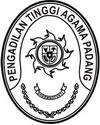 Nomor	: W3-A/         /KU.00/III/2022	14 Maret 2022Lampiran	: 1 (satu) berkasPerihal	: Permohonan  Penambahan Anggaran APBN-P 2022 	(kendaraan  Roda 4) Satker  Pengadilan Agama Koto BaruYth. Sekretaris Mahkamah Agung	     Cq. Kepala Biro Keuangan Mahkamah Agung RI		     Di			J A K A R T AAssalamu’alaikum, Wr. Wb.		Sehubungan dengan surat Sekretaris Pengadilan Agama Koto Baru nomor W3-A11/548/KU.01.1/III/2022 tanggal 9 Maret 2022 perihal Permohonan APBN-P, dengan  ini kami teruskan permohonan tersebut  berupa Pengadaan Kendaraan Bermotor Roda 4 beserta data dukung satker Pengadilan Agama Koto Baru dengan anggaran usulan sebesar Rp. 426.000.000,- 	Demikian kami sampaikan, dengan harapan untuk dapat dipertimbangkan dalam APBN-P Tahun 2022. Atas perhatiannya diucapkan terima kasih.	Wassalam			Wakil KetuaDrs. Hamdani. S, S.H., M.H.I.Tembusan :Ketua Pengadilan Agama Koto Baru